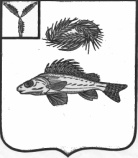 СОВЕТМИУССКОГО МУНИЦИПАЛЬНОГО ОБРАЗОВАНИЯЕРШОВСКОГО МУНИЦИПАЛЬНОГО РАЙОНАСАРАТОВСКОЙ ОБЛАСТИРЕШЕНИЕот 29.06.2021 года			№ 38-107Рассмотрев протест прокуратуры Ершовского района Саратовской области на решение Совета Миусского муниципального образования от 11.05.2017 № 77-144 «Об утверждении положения «О порядке назначения и выплаты пенсии за выслугу лет муниципальным служащим Миусского МО», руководствуясь Уставом Миусского муниципального образования Ершовского муниципального района, Совет Миусского муниципального образования Ершовского муниципального района РЕШИЛ:Внести в решение Совета Миусского муниципального образования от 11.05.2017 № 77-144 «Об утверждении положения «О порядке назначения и выплаты пенсии за выслугу лет муниципальным служащим Миусского МО» (далее – Положение) следующие изменения:Абзацы 8,9 пункта 6  Положения изложить в новой редакции:«Граждане обращаются за назначением пенсии за выслугу лет лично либо через законного или уполномоченного представителя, либо направляются посредством почтовой связи.Если за назначением пенсии за выслугу лет обращается представительгражданина, дополнительно представляется документ, подтверждающий полномочия представителя, и его копия, а также копия документа, удостоверяющего личность представителя».Контроль за настоящим постановлением оставляю за собой.Глава Миусскогомуниципального образования                                                  А.А. КузьминовО внесении изменений в решение Совета Миусского муниципального образования от 11.05.2017 № 77-144